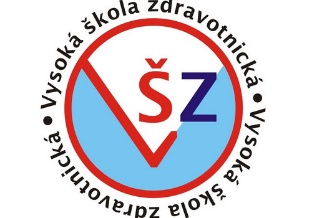 PRAKTICKÝ LIST STUDENTAPředmět: ZZKOM23525 Komunikace a krizová komunikaceJméno: Obor: ZZList číslo: 1--------------------------------------------------------------------------------------- 1. Lidské potřeby, klasifikace a uspokojování potřeb. Hierarchie hodnot a změnyhodnotového systému při nemoci.Úkoly:Definujte potřebuKdo popsal hierarchii potřeb a jak se potřeby dělíJak se mění hierarchie potřeb při zdraví a nemoci?2. Etické problémy ve zdravotnictví – akutní medicína, paliativní medicína, gynekologiea porodnictví, multikulturní ošetřovatelství, transplantační program.Úkoly:Uveďte u každého problému dvě události charakterizující dilema, např. akutní medicína (DNR, ošetřování řidiče, který zabil dítě…)3. Aspekty verbální a neverbální komunikace s pacientem v PNPÚkoly:Popište rozdíly mezi verbální a nonverbální komunikacíJaké jsou zásady komunikace s pacientem?Co by měl udělat ZZ jako první, když pacientovi přijde?Nezapomeňte, že nejdůležitější je chování a složky komunikace musí být sladěny4. Konflikt, jeho fáze a možnosti řešeníÚkoly: Definujte konflikt, agresi, násilíPopište fáze konfliktu jednotlivě (startovací, eskalační krizová, uvolnění, post krizová deprese)Jaká je prevence konfliktů v ZZS, na ARO a JIP mezi personálem a třetími stranami?5. Sociální interakce ve zdravotnickém prostředí – interpersonální percepce, prostředí v roli léčebného činitele, vztahy mezi nemocnými, hospitalismusÚkoly:Definujte pojmy za dané v otázceJak se projevuje hospitalismus u dětí a u seniorůJak ovlivňuje prostředí nemocnice psychiku nemocného?